    Традиционно, в последнее воскресенье ноября в России отмечается День матери.  Это прекрасный повод выразить свою любовь и глубокую благодарность самому главному в нашей жизни человеку. Ведь мама - это воплощение добра, мудрости и милосердия. Этот праздник - дань уважения материнскому труду, который сродни подвигу. Мама – это основа всей жизни. Любовь к маме самую естественную и бескорыстную, мы проносим через всю жизнь.      Красивым и незабываемым получился праздничный концерт, посвященный Дню матери в Центре культурного развития « Верховье Дона», « С любовью к маме».      В этот день звучали многочисленные слова благодарности, восхищения, уважения и любви. Участники творческих коллективов: вокальная группа «Растряпуха», хореографические коллективы «Ритм»,» Импульс», «Dance girls», солисты Иван Завитаев, Людмила Москалева, Валерий Гресев , Елена Кокорева ,  порадовали яркими вокальными и танцевальными номерами.  Гости так же не остались в стороне и смогли поучаствовать в конкурсах и получить дипломы в номинациях: «Самая заботливая мама», «Добрая мама», «Позитивная мама», «Энергичная мама».      На протяжении всего праздника в зале царила необыкновенная атмосфера домашнего уюта и теплоты, ведь мама – это самый дорогой и близкий человек, без которого наша жизнь не была бы такой счастливой и радостной!
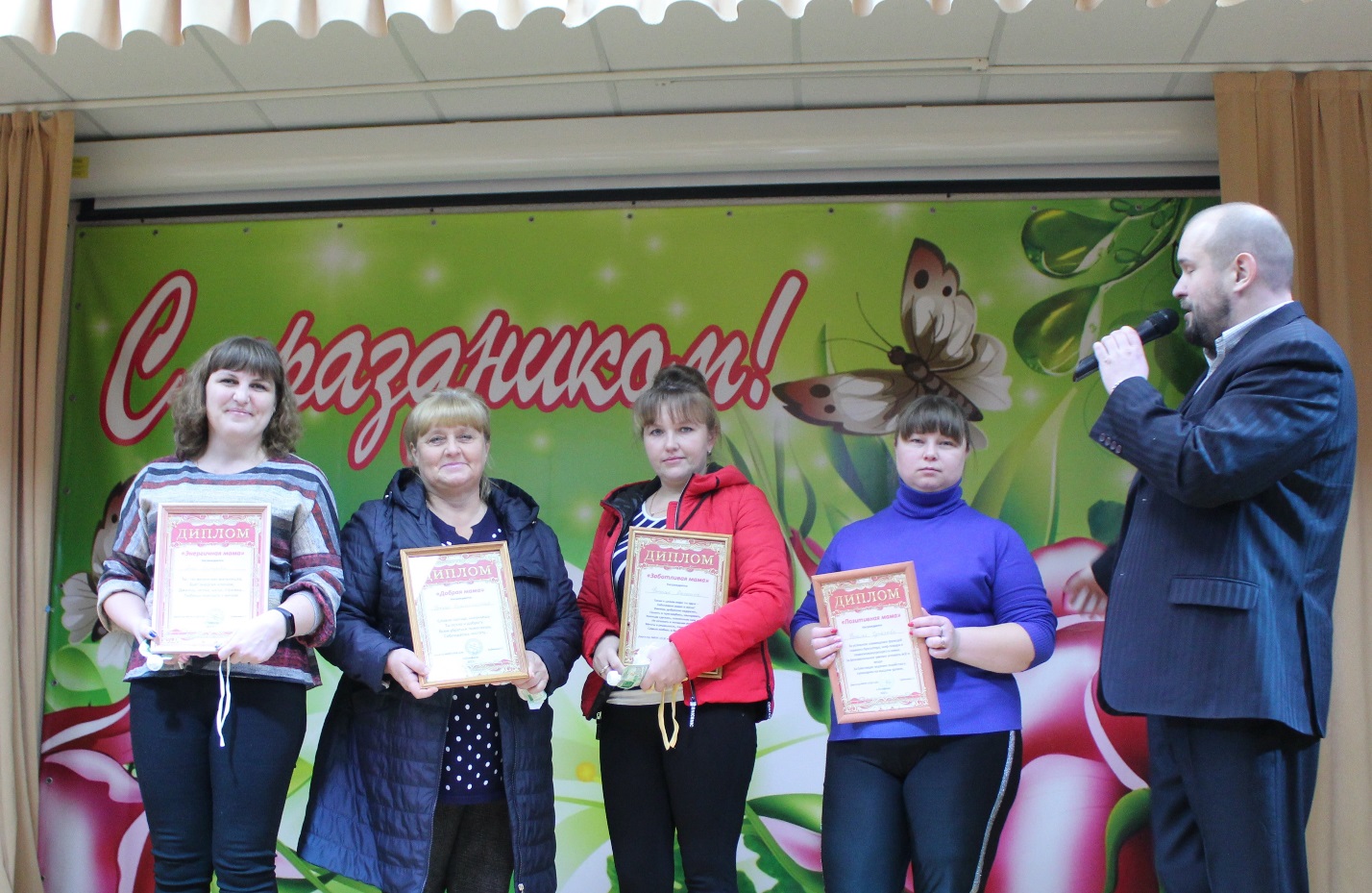 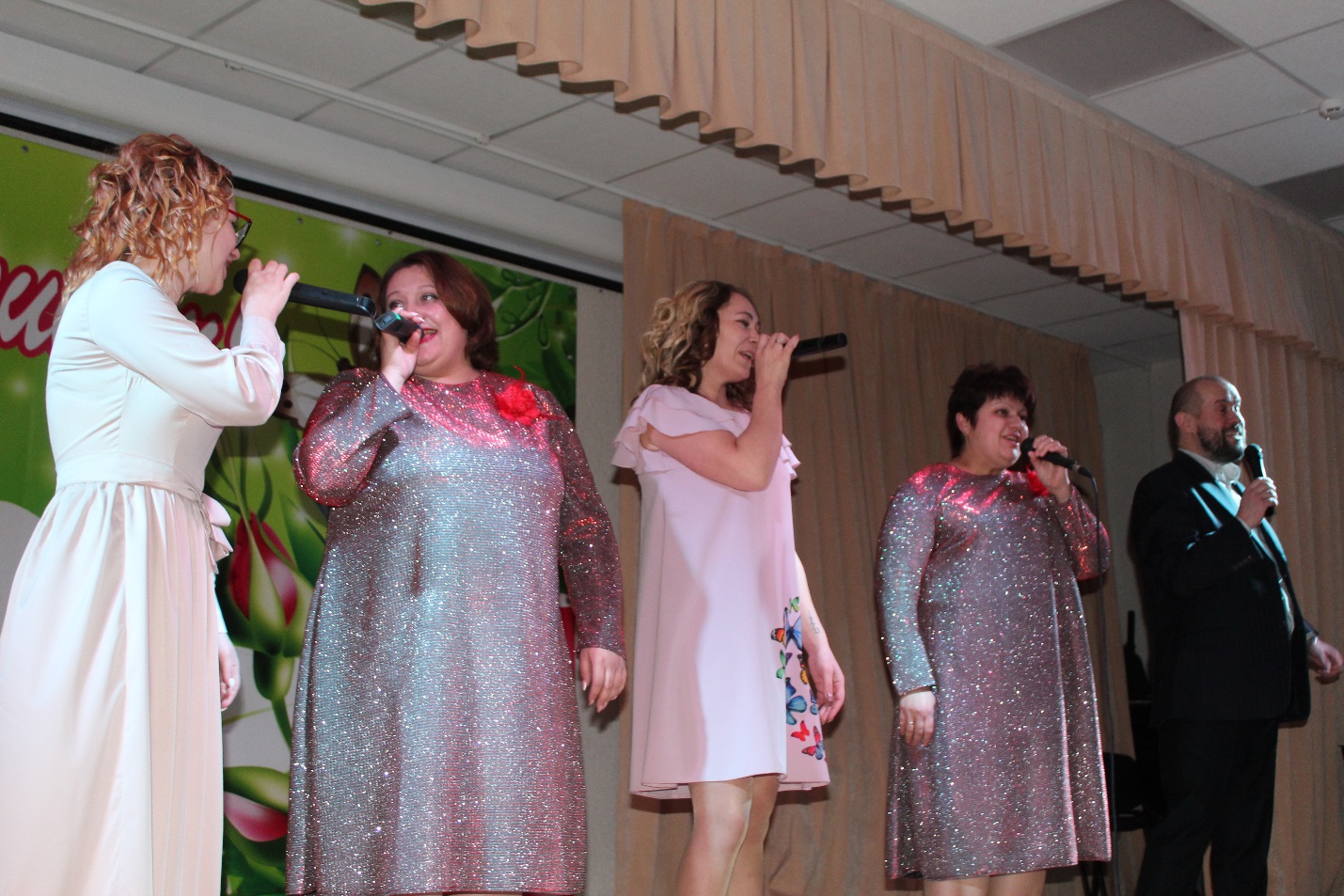 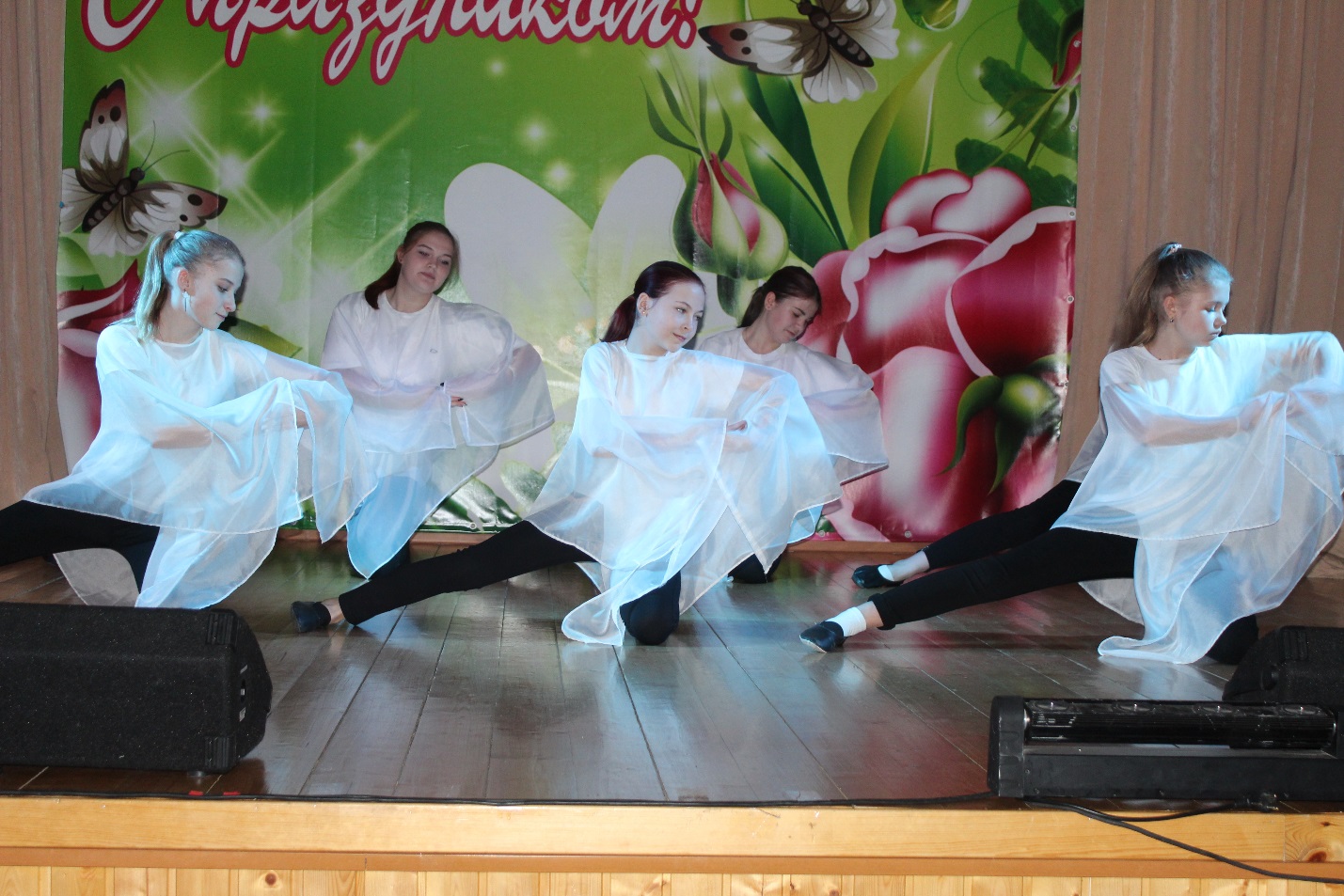 